 Základná škola s materskou školou Smolenice 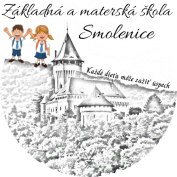 Komenského 3, 91904, Smoleniceriaditel@zssmolenice.sk , +421911327494 Žiadosť o oslobodenie z telesnej a športovej výchovyZákonný zástupca žiakaMeno a priezvisko ( titul ): ..........................................................................................................Adresa trvalého bydliska: ............................................................................................................Žiadam Vás týmto o oslobodenie môjho syna ( dcéry ) z predmetu telesná a športová výchovaMeno a priezvisko dieťaťa:..........................................…………….. Trieda:………………….. Dátum narodenia:.........................................................................................................................Adresa trvalého bydliska:....................................................................................................................................................................................................................................................................Dôvod oslobodenia :..........................................................................................................................................................................................................................................................................................................................................................................................................................................................................................................................................................................................( K žiadosti je potrebné priložiť odporúčanie lekára )Oslobodenie z telesnej a športovej výchovy žiadam  na obdobie:Prvý polrok školského roku ………………...Druhý polrok školského roku ……..…….…..Celý školský rok …………………………….4. Na dobu určitú od ............................................ do ...........................................V Smoleniciach dňa ....................................	.....................................................podpis zákonného zástupcu